Sample text: Font Arial 12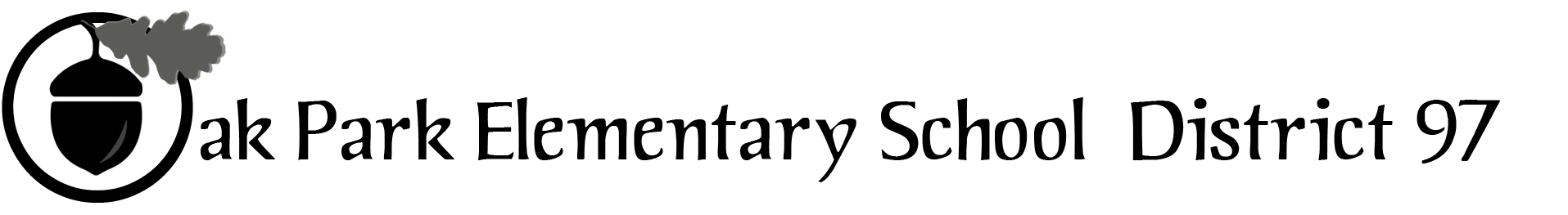 District 97 board member Liaison Report  
This report was created and submitted by board members who serve as liaisons to board committees, administrative committees or community organizations. It is a brief summary of the committee or organization’s most recent meeting. It does not serve as or represent official minutes of that meeting. Name of the committee/organization: OPEFDate of the meeting: June 15, 2016Names of the District 97 board liaisons: DattaNames of the District 97 administrative representatives (if applicable): Helen Wei, John McCauley (Holmes)Brief summary/key outcomes of the meeting: The board adopted a new three-year strategic map. There was significant turnover of board members. A few members noted alignment between the new map and the draft vision plan for D97.  Karen Daily’s term on the board has ended (as as her presidency). Lisa Kitzman was elected as board president.Next steps: None.Questions/feedback for the District 97 board: None.Date of the next meeting: September 21, 2016
Supplemental documentation (e.g., agenda, reports, etc.) from the meeting (attached): Agenda and other meeting materialsReport submitted by (include name and date): Rupa Datta, 6/25/16